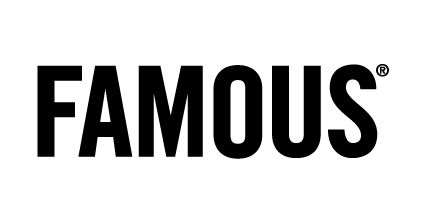                     PressUne campagne qui a du chien !FAMOUS lance sa nouvelle campagne pour la Smart thermostat touch et Check up call d’ElectrabelCREDITS Client: ElectrabelBenoît Crochelet, Barbara De Laet, Katrien VerbiestAgency: FamousAccount team: Carola Michiels, Isabelle Hankard, Annick DanckersCD:  Tim DriesenAssociate CD: Jean-Marc Wachsmann, Iwein VandevyverCreative team: Gaëtan Gomez Garcia & Gregory VerheyleweghenTV producer: Charlotte MathiasArt Buyer: Sandy LeemansPR Managers : Anne-Cécile Collignon & Liesbeth PyckFilm:Production company: CzarDirector: Rogier Van Der PloegExecutive producer: Eurydice GyselProducer: Nele Carlier & Saskia VerbovenPost-producer: Birgit D’HontSound & Music: Sonicville
Print:Photographer: Sven Schrader (Bransch Europe)Producer: Eveline Vanassche (White Russian)Radio :Studio : Het GeluidshuisMedia:TV commercial 20” & 10”: on air 08/10 (Smart thermostat touch)Var 5” sponsoring Thuis/Weerbericht: on air as from 08/10 (Smart thermostat touch)Magazines: on air as from 22/10 (Check up call)Radio 35” : on air as from 22/10 (Check up call)